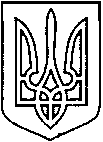 СЄВЄРОДОНЕЦЬКА МІСЬКА ВІЙСЬКОВО-ЦИВІЛЬНА АДМІНІСТРАЦІЯ  СЄВЄРОДОНЕЦЬКОГО РАЙОНУ  ЛУГАНСЬКОЇ  ОБЛАСТІРОЗПОРЯДЖЕННЯкерівника Сєвєродонецької міської  військово-цивільної адміністрації15 липня 2021 року                                                                      № 1235Про затвердження акту приймання-передачі зі спільної власності територіальних громад сіл, селища та міста Кремінського району Луганської області до комунальної власності Сєвєродонецької міської територіальної громади Сєвєродонецького району Луганської області майна (основних засобів, інших необоротних матеріальних активів, виробничих запасів) закладів культуриКеруючись частиною першою статті 1, частиною дванадцятою статті 3, пунктом 12 частини першої статті 4, пунктом 8 частини третьої статті 6 Закону України «Про військово-цивільні адміністрації», статтями 104, 105, 107, 108 Цивільного кодексу України, Законом України «Про добровільне об’єднання територіальних громад», пунктом 62, 10 Розділу 5 Прикінцеві і перехідні положення Закону України «Про місцеве самоврядування в Україні», постановою Верховної Ради України від 17.07.2020 № 807-ІХ «Про утворення та ліквідацію районів», на виконання розпорядження керівника Сєвєродонецької міської військово-цивільної адміністрації Сєвєродонецького району Луганської області від 25.06.2021 № 1045 «Про безоплатне прийняття до комунальної власності Сєвєродонецької міської територіальної громади зі спільної власності територіальних громад сіл, селища та міста Кремінського району Луганської області майна (основних засобів, інших необоротних матеріальних активів, виробничих запасів) закладів культури»,Затвердити акт приймання-передачі зі спільної власності територіальних громад сіл, селища та міста Кремінського району Луганської області до комунальної власності Сєвєродонецької міської територіальної громади Сєвєродонецького району Луганської області майна (основних засобів, інших необоротних матеріальних активів, виробничих запасів) закладів культури (Акт додається). Балансоутримувачам майна здійснити приймання-передачу відповідно до чинного законодавства України та забезпечити його ефективне використання. Дане розпорядження підлягає оприлюдненню.Контроль за виконанням цього розпорядження покладаю на першого заступника керівника Сєвєродонецької міської військово-цивільної адміністрації Сєвєродонецького району Луганської області Ігоря РОБОЧОГО, заступника керівника Сєвєродонецької міської військово-цивільної адміністрації Ірину СТЕПАНЕНКО.Керівник Сєвєродонецької міськоївійськово-цивільної адміністрації  			 Олександр СТРЮК 